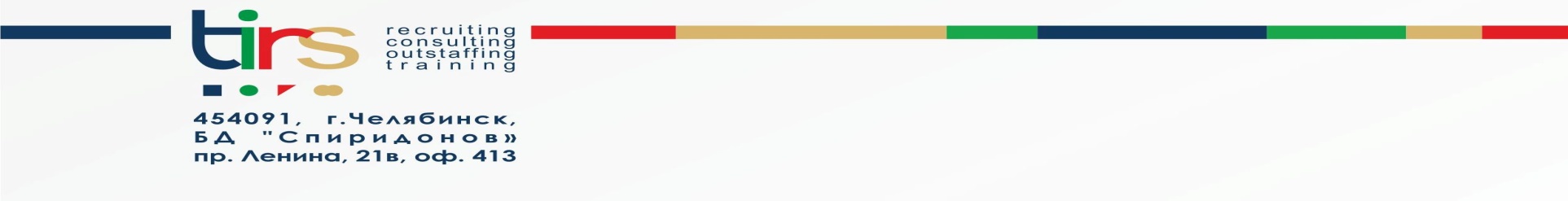 Описание вакансии МЕНЕДЖЕР ПРОЕКТА ПО НАПРАВЛЕНИЮ «УПРАВЛЕНИЕ ПРОГРАММОЙ» Резюме ждём по адресу: tirs@tirs74.ru
На все вопросы ответит Менеджер Елена
+7(982)343-08-90
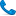 ОПИСАНИЕ ДОЛЖНОСТИОПИСАНИЕ ДОЛЖНОСТИОПИСАНИЕ ДОЛЖНОСТИОПИСАНИЕ ДОЛЖНОСТИПодразделениеРегиональный центр компетенцийРегиональный центр компетенцийПодчиняетсяРуководителю РЦКРуководителю РЦКВ подчиненииБез прямого подчинения. В роли консультанта и администратора помогает руководителям проектных офисов предприятийБез прямого подчинения. В роли консультанта и администратора помогает руководителям проектных офисов предприятийВзаимодействует сВ роли консультанта (на предприятии): с  Генеральным директором предприятия, учредителями, исполнительным директором, членами рабочей группы (разных уровней); 
ФЦК: с Руководителями проектов ФЦК в регионе, тренерами, руководителем проектного офиса, начальниками отделов обучения/методологииВ роли консультанта (на предприятии): с  Генеральным директором предприятия, учредителями, исполнительным директором, членами рабочей группы (разных уровней); 
ФЦК: с Руководителями проектов ФЦК в регионе, тренерами, руководителем проектного офиса, начальниками отделов обучения/методологииОсновные задачи1.Планирование мероприятий по реализации проектов на предприятиях – участниках национального проекта. 
2. Мониторинг и контроль над ходом реализации проектов на предприятиях-участниках национального проекта
3. Формирование отчетности по национальному проекту4. Создание и развитие проектных офисов5. Реализация проектов по оптимизации потоков и процессов на предприятиях-участниках национального проекта6. Практическое обучение рабочей группы навыкам реализации проектов и внедрению инструментов бережливого производства
7. Организация и проведение встреч по обмену опытом между представителями предприятий субъекта РФ
8. Выявление лучших практик и тиражирование одобренных ФЦК решений9. Организация и проведение тренингов по инструментам бережливого производства 10. Вовлечение сотрудников предприятий-участников в процесс изменений1.Планирование мероприятий по реализации проектов на предприятиях – участниках национального проекта. 
2. Мониторинг и контроль над ходом реализации проектов на предприятиях-участниках национального проекта
3. Формирование отчетности по национальному проекту4. Создание и развитие проектных офисов5. Реализация проектов по оптимизации потоков и процессов на предприятиях-участниках национального проекта6. Практическое обучение рабочей группы навыкам реализации проектов и внедрению инструментов бережливого производства
7. Организация и проведение встреч по обмену опытом между представителями предприятий субъекта РФ
8. Выявление лучших практик и тиражирование одобренных ФЦК решений9. Организация и проведение тренингов по инструментам бережливого производства 10. Вовлечение сотрудников предприятий-участников в процесс измененийКритерии оценки деятельностиВыполнение показателей федерального проекта:1. Объем выполненной работы (количество охваченных предприятий)2. Прирост производительности труда на предприятиях
3. Удовлетворенность заказчика (предприятий) вкладом в проекты4. Количество обученных сотрудников предприятий5. Создание потоков-образцов на предприятияхДополнительно: Показатели потоков (время протекания процессов, незавершенное производство, выработка)Выполнение показателей федерального проекта:1. Объем выполненной работы (количество охваченных предприятий)2. Прирост производительности труда на предприятиях
3. Удовлетворенность заказчика (предприятий) вкладом в проекты4. Количество обученных сотрудников предприятий5. Создание потоков-образцов на предприятияхДополнительно: Показатели потоков (время протекания процессов, незавершенное производство, выработка)ОБЩИЕ ТРЕБОВАНИЯОБЩИЕ ТРЕБОВАНИЯОБЩИЕ ТРЕБОВАНИЯОБЩИЕ ТРЕБОВАНИЯОбразованиевысшее (предпочтений по вузам нет)высшее (предпочтений по вузам нет)Дополнительное образованиеУправление проектами - желательноУправление проектами - желательноПРОФЕССИОНАЛЬНЫЕ КОМПЕТЕНЦИИПРОФЕССИОНАЛЬНЫЕ КОМПЕТЕНЦИИПРОФЕССИОНАЛЬНЫЕ КОМПЕТЕНЦИИПРОФЕССИОНАЛЬНЫЕ КОМПЕТЕНЦИИЗнанияОбязательно:
Основ проектного управления:  этапы, роли участников, источники получения информации, оценка результатов проекта
Желательно:
Методов и инструментов Бережливого производства: картирование, потери, методика выявления коренных причин; производственный анализ, методы решения проблем,  стандартизированная  работа , 5СОбязательно:
Основ проектного управления:  этапы, роли участников, источники получения информации, оценка результатов проекта
Желательно:
Методов и инструментов Бережливого производства: картирование, потери, методика выявления коренных причин; производственный анализ, методы решения проблем,  стандартизированная  работа , 5СНавыкиОбязательно:
Сбор, структурирование и анализ разнородных данных (интервью, анкетирование и т.д.)
Составление аналитических отчетов 
Разработка презентаций в MS Power Point,
Желательно:
Навыки проведения презентации перед аудиторией от 10 до 150 человек
Картирование, выявление потерь и первопричин их появления, проведение производственного анализа, применение методов решения проблем,  стандартизированная  работа, реализация системы 5С  в офисе и на производствеОбязательно:
Сбор, структурирование и анализ разнородных данных (интервью, анкетирование и т.д.)
Составление аналитических отчетов 
Разработка презентаций в MS Power Point,
Желательно:
Навыки проведения презентации перед аудиторией от 10 до 150 человек
Картирование, выявление потерь и первопричин их появления, проведение производственного анализа, применение методов решения проблем,  стандартизированная  работа, реализация системы 5С  в офисе и на производствеУровень владения ПОWord, ExcelПродвинутый пользователь - обязательноУровень владения ПОPower PointПродвинутый пользователь - желательноОБЩИЕ КОМПЕТЕНЦИИОБЩИЕ КОМПЕТЕНЦИИОБЩИЕ КОМПЕТЕНЦИИОБЩИЕ КОМПЕТЕНЦИИСистемное мышление; Ответственность за результат; Организация и контрольСистемное мышление; Ответственность за результат; Организация и контрольСистемное мышление; Ответственность за результат; Организация и контрольСистемное мышление; Ответственность за результат; Организация и контрольТРЕБОВАНИЯ К ОПЫТУТРЕБОВАНИЯ К ОПЫТУТРЕБОВАНИЯ К ОПЫТУТРЕБОВАНИЯ К ОПЫТУ Обязательно: Опыт участия в проектных командах
Желательно: Опыт внедрения бережливого производства Обязательно: Опыт участия в проектных командах
Желательно: Опыт внедрения бережливого производства Обязательно: Опыт участия в проектных командах
Желательно: Опыт внедрения бережливого производства Обязательно: Опыт участия в проектных командах
Желательно: Опыт внедрения бережливого производстваРекомендуемый уровень заработной платы – 60 тыс. руб.Рекомендуемый уровень заработной платы – 60 тыс. руб.Рекомендуемый уровень заработной платы – 60 тыс. руб.Рекомендуемый уровень заработной платы – 60 тыс. руб.